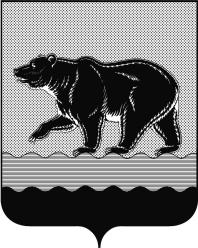 СЧЁТНАЯ ПАЛАТАГОРОДА НЕФТЕЮГАНСКА16 микрорайон, 23 дом, помещение 97, г. Нефтеюганск, 
Ханты-Мансийский автономный округ - Югра (Тюменская область), 628310  тел./факс (3463) 20-30-55, 20-30-63 E-mail: sp-ugansk@mail.ru www.admugansk.ruЗаключение на проект изменений в муниципальную программу «Развитие транспортной системы в городе Нефтеюганске»Счётная палата города Нефтеюганска на основании статьи 157 Бюджетного кодекса Российской Федерации, Положения о Счётной палате города Нефтеюганска, рассмотрев проект изменений в муниципальную программу «Развитие транспортной системы в городе Нефтеюганске» (далее по тексту – проект изменений), сообщает следующее:	1. При проведении экспертно-аналитического мероприятия учитывалось наличие экспертизы проекта изменений в муниципальную программу:	1.1. Департамента финансов администрации города Нефтеюганска на предмет соответствия бюджетному законодательству Российской Федерации и возможности финансового обеспечения его реализации из бюджета города Нефтеюганска.	1.2. Департамента экономического развития администрации города Нефтеюганска на предмет соответствия:	- проекта изменений Порядку принятия решения о разработке муниципальных программ города Нефтеюганска, их формирования, утверждения и реализации, утверждённому постановлением администрации города Нефтеюганска от 18.04.2019 № 77-нп «О модельной муниципальной программе города Нефтеюганска, порядке принятия решения о разработке муниципальных программ города Нефтеюганска, их формирования, утверждения и реализации» (далее по тексту – Порядок от 18.04.2019 № 77-нп):	- программных мероприятий целям муниципальной программы;	- сроков реализации муниципальной программы задачам;	- целевых показателей, характеризующих результаты реализации муниципальной программы, показателям экономической, бюджетной и социальной эффективности;	- требованиям, установленным нормативными правовыми актами в сфере управления проектной деятельностью.Предоставленный проект изменений соответствует Порядку от 18.04.2019 № 77-нп.Проектом изменений планируется:В паспорте муниципальной программы строку «Параметры финансового обеспечения муниципальной программы» изложить в новой редакции, предусмотрев увеличение объёма финансирования муниципальной программы в 2020 году на 121 873,942 тыс. рублей за счёт средств местного бюджета.Таблицы 1, 2 и приложение 1 к муниципальной программе изложить в новой редакции.В таблице 1 «Целевые показатели муниципальной программы «Развитие транспортной системы в городе Нефтеюганске» по показателю:«2. Протяжённость сети автомобильных дорог общего пользования местного значения, км» уменьшение на 0,780 км.«6. Прирост протяжённости автомобильных дорог общего пользования местного значения, соответствующих нормативным требованиям к транспортно-эксплуатационным показателям, в результате капитального ремонта и ремонта автомобильных дорог, км» увеличение на 5,162 км.«7. Общая протяжённость автомобильных дорог общего пользования местного значения, не соответствующих нормативным требованиям к транспортно-эксплуатационным показателям на 31 декабря отчётного года, км» уменьшение на 5,162 км.«8. «Доля протяжённости автомобильных дорог общего пользования местного значения, соответствующих нормативным требованиям к транспортно-эксплуатационным показателям, в общей протяжённости автомобильных дорог общего пользования местного значения, %» увеличение на 9,063 %.В таблице 2 «Перечень основных мероприятий муниципальной программы «Развитие транспортной системы в городе Нефтеюганске» по основному мероприятию: - 1.1 «Обеспечение доступности и повышение качества транспортных услуг автомобильным транспортом» подпрограммы I «Транспорт» по ответственному исполнителю департаменту жилищно-коммунального хозяйства администрации города Нефтеюганска увеличение средств местного бюджета в сумме 16 995,069 тыс. рублей на оказание услуг, связанных с осуществлением регулярных перевозок пассажиров и багажа, в том числе отдельным категориям граждан по бесплатному проезду автомобильным транспортом общего пользования по регулируемым тарифам по ежегодным автобусным маршрутам до садовых, огороднических и дачных товариществ.	- 2.1 «Строительство (реконструкция), капитальный ремонт и ремонт автомобильных дорог общего пользования местного значения» подпрограммы II «Автомобильные дороги»:	- по соисполнителю департаменту градостроительства и земельных отношений администрации города Нефтеюганска увеличение средств местного бюджета в сумме 3 361,323 тыс. рублей, в том числе: на проектно-изыскательские работы «Автодорога по ул.Центральная (от ул.Парковая до ул.Алексея Варакина)» (Ливневая канализация» в сумме 2 097,542 тыс. рублей и «Улицы и проезды микрорайона 11Б г.Нефтеюганска» (Корректировка)» в сумме 1 263,781 тыс. рублей;	- по ответственному исполнителю департаменту жилищно-коммунального хозяйства администрации города Нефтеюганска увеличение за счёт средств местного бюджета в сумме 85 262,474 тыс. рублей на капитальный ремонт и ремонт автодорог, из них:	* «2.6.Автодорога общего пользования местного значения по ул.В.Петухова от ул. Мамонтовская до ул.Набережная» в сумме 6 637,346 тыс. рублей;	* «2.7.Автодорога общего пользования местного значения по ул.Ленина от ул.Набережная до ул.Парковая» в сумме 33 861,662 тыс. рублей;	* «2.8.Автодорога общего пользования местного значения по ул.Мамонтовская на участке от ул.В.Петухова до ул.Объездная» в сумме 44 763,466 тыс. рублей.- 2.2 «Обеспечение функционирования сети автомобильных дорог общего пользования местного значения» подпрограммы II «Автомобильные дороги» по ответственному исполнителю департаменту жилищно-коммунального хозяйства администрации города Нефтеюганска увеличение за счёт средств местного бюджета в сумме 1 657,202 тыс. рублей на содержание дороги общего пользования местного значения по улице Киевская на участке от ул.Парковая до ул.Жилая (введена в эксплуатацию 19.12.2019).- 3.1 «Улучшение условий дорожного движения и устранение опасных участков на улично-дорожной сети» подпрограммы III «Безопасность дорожного движения» по ответственному исполнителю департаменту жилищно-коммунального хозяйства администрации города Нефтеюганска увеличение за счёт средств местного бюджета в сумме 14 597,874 тыс. рублей на:* устройство тротуаров в г.Нефтеюганске – 5 428,945 тыс. рублей;*  устройство тротуара с парковочными местами на автомобильной дороге Новый аэропорт в г.Нефтеюганске – 1 156,150 тыс. рублей;* устройство горизонтальной разметки и дорожного знака «Парковка транспортных средств с информационной табличкой «Инвалиды» – 1 025,945 тыс. рублей;* поставку с установкой однорядного барьерного дорожного ограждения, протяжённостью 1 100 метров – 6 986,834 тыс. рублей;4. Финансовые показатели, содержащиеся в проекте изменений, соответствуют расчётам, предоставленным на экспертизу.По итогам проведения финансово-экономической экспертизы, замечания и предложения отсутствуют, предлагаем направить проект изменений на утверждение. Председатель                                                                                         С.А. ГичкинаИсполнитель:инспектор инспекторского отдела № 1Счётной палаты города  НефтеюганскаБатаева Лариса НиколаевнаТел. 8 3463 20 30 63Исх.СП-60-0 от 11.02.2020Директору департамента жилищно-коммунального хозяйства администрации города НефтеюганскаЕ.Ш. Куликовской